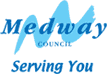 ADMISSION SECONDARY SCHOOL SEPTEMBER 2021 ENTRYREQUEST FOR AN ADMISSION APPEAL (Please turn over)Please note: Additional/supporting information and evidence may be attached in support of your appeal.  IMPORTANT: Please read the information at www.medway.gov.uk/secondaryadmissions before submitting this form.Completed forms must be returned to the clerk to the appeal panel for the school you are appealing to by Wednesday 31 March 2021.Due to measures in place to prevent the spread of COVID-19, please return your form by email. Do not visit the school to hand your form in.If you have any queries, please contact admissions@medway.gov.uk School Being Appealed For Child ID (as shown on your offer)Child’s NameGenderDate of BirthHome AddressParent/Carer NameTelephone NumberE-mail addressChild’s Current SchoolSchool OfferedPlease state clearly your reasons for appeal.  Please continue on a separate sheet if you wish.SignedName Date